Рубцовский институт (филиал) АлтГУ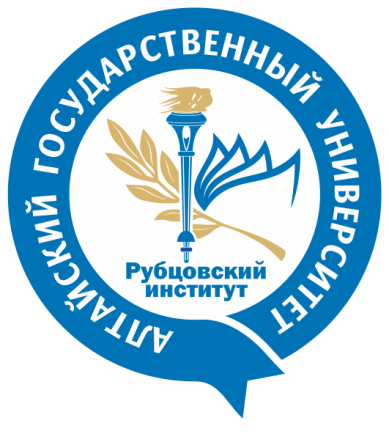 Кафедра Общественных дисциплин и Психологии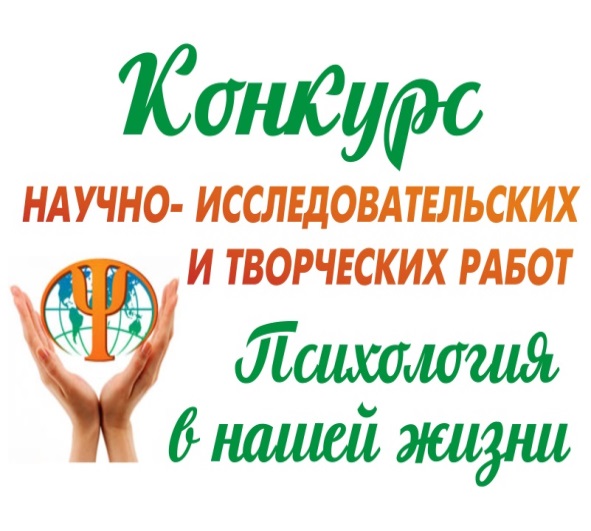 ИНФОРМАЦИОННОЕ ПИСЬМОУважаемые педагоги и школьники!Кафедра Общественных дисциплин и Психологии Рубцовского института (филиала) АлтГУ приглашает Вас принять участие в конкурсе научно-исследовательских работ по теме: «Психология в нашей жизни», который состоится 12 мая 2021годаИсследовательская работа - это пространство саморазвития, выбора и свободного творчества участников, а также - это возможность проявить себя, благодаря развитию психологического мышления при решении теоретических и практических заданийНаправления исследовательских работПсихологическое здоровье личностиПроблема межличностных отношений в семьеПсихология в образованииПсихология в социальной жизни обществаПроблемы личности в современной психологииПсихология спортаПсихология общенияЭкологическая психологияТема исследования формулируется самим участником, под руководством научного руководителя. Научным руководителем может выступить психолог, учитель, социальный педагог и другие сотрудники учебных заведений. Работа может быть выполнена как одним учеником, так и группой обучающихся.Работа печатается в одном экземпляре шрифтом Times New Roman размером 12пт через 1,5 интервал на бумаге формата А4 с полями 2см со всех сторон (не менее 15 страниц). Приветствуется представление работы на конкурсе в виде слайдовой презентации, ролика или клипа.Работа может быть выполнена в жанре:Как исследовательский проект организации исследования с описанием его цели, задач, целевой аудитории, основных методов, предполагаемых результатов, сроков, мероприятий, направленных на реализацию данного исследования и др.Как эмпирическое исследование по какой-либо актуальной проблеме, связанной с темой конкурса. В структуру исследования входит введение (описание проблемы и ее актуальности, объекта и предмета исследования, гипотезы, цели и задач), основная часть (теоретический анализ литературы по проблеме, выводы, подробное описание практического исследования с описанием выборки, методов и основных результатов), заключение, выводы.Как аналитический реферат - включает в себя анализ литературы, формулирование и аргументированное доказательство своей точки зрения.Публичное представление научно-исследовательских работ состоится 12 мая 2021г. по адресу: г. Рубцовск, пр. Ленина 243 (ост. «Остров») Рубцовский институт (филиал) АлтГУ ауд.215Б в 10:00 ч.Контактная информация организационного комитетаКафедра общественных дисциплин Рубцовского института (филиала) АлтГУ. Тел: (838557) 4-14-08.Прием заявок, консультирование по общим вопросам: Ионова Татьяна Владимировна, и.о. зав.кафедрой Общественных дисциплин и Психологии: ionova@rb.asu.ru, тел. 8 – 903-996-19-71Адрес: 658225 г. Рубцовск, пр. Ленина 243 (ост. «Остров»), Рубцовский институт (филиал) АлтГУ, ауд.103Б (Кафедра общественных дисциплин).ПРОГРАММА КОНКУРСА09:30 - регистрация участников. 10:00 - торжественное открытие конкурса.10:15 - 12:00 - защита научно-исследовательских работ.12:30 - подведение итогов, награждение победителей конкурса.Участники конкурса предоставляют следующие материалы:заявку (см. прилагаемую форму в Приложении 1)тезисы доклада по исследовательской работе (подготовленные согласно требованиям, представленным в Приложении 2)электронную версию тезисов доклада (Приложение 3).исследовательскую работу в печатном виде в день проведения конкурсаМатериалы приносите или высылайте не позднее 25 апреля 2018 года по адресу: 658225 г. Рубцовск, пр. Ленина 243 (ост. «Остров») Рубцовский институт (филиал) АлтГУ ауд.103 Б (Кафедра общественных дисциплин)Тел. (8-385-57) 4-14-08 (кафедра общественных дисциплин).Заявки, поданные позднее указанного срока, рассматриваться не будут.ЖЕЛАЕМ УДАЧИ!!!Приложение 1 ЗАЯВКАна участие в конкурсе исследовательских работ: «Психология в нашей жизни»Приложение 2Требования к оформлению тезисов докладаТезисы доклада представляются в печатном и электронном виде.Тезисы должны быть тщательно отредактированы, между электронным и печатным вариантами не должно быть расхождений;Тезисы печатаются в одном экземпляре шрифтом Times New Roman размером 12пт через 1,5 интервал на бумаге формата А4 с полями 2см со всех сторон. Объем текста тезисов не должен превышать двух страниц;В тезисах не должен присутствовать сложный графический материал (фотографии, репродукции и т.д.);i'1       Структура тезисов:фамилия автора(-ов) (строчными, по центру);на следующей строке - полное название учебного заведения и город (строчными, курсив по центру)на следующей строке - название доклада (прописными, полужирными, по центру)после интервала в одну строку - список литературы под заглавием Литературана всю представленную литературу должны быть ссылки в тексте (в скобках:[1], [2]).в конце тезисов автор(-ы) ставят свою подписьПриложение 3Требования к электронному вариантуЭлектронный вариант тезисов предоставляется по электронной почте. Имя файла, содержащего тезисы, должно представлять собой фамилию первого автора (по-русски). Файл должен быть создан в формате Office 2003, иметь расширение .doc (документ MS Word for Windows).Ф.И.О участника (-ов), класс, учебной заведениеФ.И.О. руководителя, должностьНоминацияТема исследовательской работыКонтактная информация докладчика (телефон, e-mail)Контактная информация руководителя (телефон, e-mail)